【別紙地図】大阪府教育センター住所：大阪市住吉区苅田4丁目13番23号　　　（交通機関）・Osaka Metro御堂筋線　「あびこ」駅下車　①番出口、東北東へ約700m・ＪＲ阪和線　「我孫子町」駅下車、東へ約1,400m・近鉄南大阪線　「矢田」駅下車、西南西へ約1,700m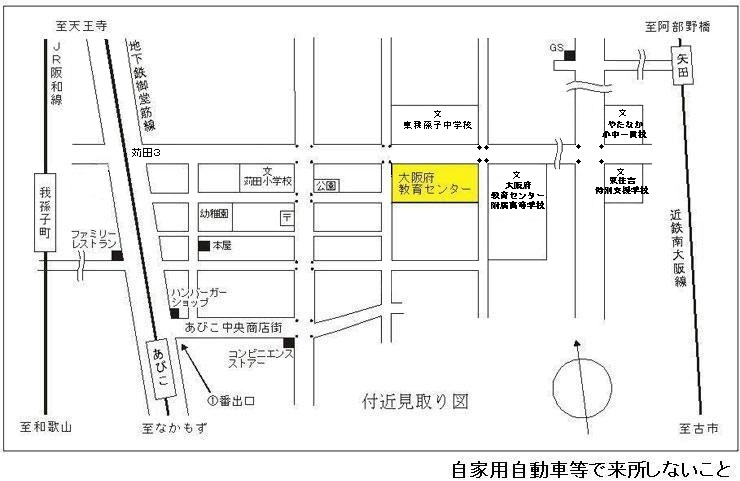 